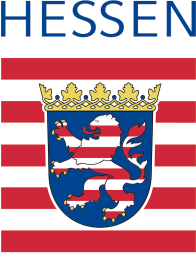 BESCHEINIGUNGüber die Teilnahme an den praktischen Studienzeitennach § 9 Abs. 1 Nr. 3 JAGBESCHEINIGUNGüber die Teilnahme an den praktischen Studienzeitennach § 9 Abs. 1 Nr. 3 JAGBESCHEINIGUNGüber die Teilnahme an den praktischen Studienzeitennach § 9 Abs. 1 Nr. 3 JAGBESCHEINIGUNGüber die Teilnahme an den praktischen Studienzeitennach § 9 Abs. 1 Nr. 3 JAGBESCHEINIGUNGüber die Teilnahme an den praktischen Studienzeitennach § 9 Abs. 1 Nr. 3 JAGBESCHEINIGUNGüber die Teilnahme an den praktischen Studienzeitennach § 9 Abs. 1 Nr. 3 JAGBESCHEINIGUNGüber die Teilnahme an den praktischen Studienzeitennach § 9 Abs. 1 Nr. 3 JAGBESCHEINIGUNGüber die Teilnahme an den praktischen Studienzeitennach § 9 Abs. 1 Nr. 3 JAGBESCHEINIGUNGüber die Teilnahme an den praktischen Studienzeitennach § 9 Abs. 1 Nr. 3 JAGBESCHEINIGUNGüber die Teilnahme an den praktischen Studienzeitennach § 9 Abs. 1 Nr. 3 JAGBESCHEINIGUNGüber die Teilnahme an den praktischen Studienzeitennach § 9 Abs. 1 Nr. 3 JAGBESCHEINIGUNGüber die Teilnahme an den praktischen Studienzeitennach § 9 Abs. 1 Nr. 3 JAGBESCHEINIGUNGüber die Teilnahme an den praktischen Studienzeitennach § 9 Abs. 1 Nr. 3 JAGBESCHEINIGUNGüber die Teilnahme an den praktischen Studienzeitennach § 9 Abs. 1 Nr. 3 JAGBESCHEINIGUNGüber die Teilnahme an den praktischen Studienzeitennach § 9 Abs. 1 Nr. 3 JAGBESCHEINIGUNGüber die Teilnahme an den praktischen Studienzeitennach § 9 Abs. 1 Nr. 3 JAGBESCHEINIGUNGüber die Teilnahme an den praktischen Studienzeitennach § 9 Abs. 1 Nr. 3 JAGBESCHEINIGUNGüber die Teilnahme an den praktischen Studienzeitennach § 9 Abs. 1 Nr. 3 JAGBESCHEINIGUNGüber die Teilnahme an den praktischen Studienzeitennach § 9 Abs. 1 Nr. 3 JAGBESCHEINIGUNGüber die Teilnahme an den praktischen Studienzeitennach § 9 Abs. 1 Nr. 3 JAGBESCHEINIGUNGüber die Teilnahme an den praktischen Studienzeitennach § 9 Abs. 1 Nr. 3 JAGBESCHEINIGUNGüber die Teilnahme an den praktischen Studienzeitennach § 9 Abs. 1 Nr. 3 JAGBESCHEINIGUNGüber die Teilnahme an den praktischen Studienzeitennach § 9 Abs. 1 Nr. 3 JAGBESCHEINIGUNGüber die Teilnahme an den praktischen Studienzeitennach § 9 Abs. 1 Nr. 3 JAGBESCHEINIGUNGüber die Teilnahme an den praktischen Studienzeitennach § 9 Abs. 1 Nr. 3 JAGBESCHEINIGUNGüber die Teilnahme an den praktischen Studienzeitennach § 9 Abs. 1 Nr. 3 JAGBESCHEINIGUNGüber die Teilnahme an den praktischen Studienzeitennach § 9 Abs. 1 Nr. 3 JAGBESCHEINIGUNGüber die Teilnahme an den praktischen Studienzeitennach § 9 Abs. 1 Nr. 3 JAGFrau/HerrFrau/HerrFrau/HerrFrau/Herrgeboren amgeboren amgeboren amgeboren amwohnhaftwohnhaftwohnhaftwohnhafthat an den nachstehend aufgeführten Praktika regelmäßig teilgenommen:hat an den nachstehend aufgeführten Praktika regelmäßig teilgenommen:hat an den nachstehend aufgeführten Praktika regelmäßig teilgenommen:hat an den nachstehend aufgeführten Praktika regelmäßig teilgenommen:hat an den nachstehend aufgeführten Praktika regelmäßig teilgenommen:hat an den nachstehend aufgeführten Praktika regelmäßig teilgenommen:hat an den nachstehend aufgeführten Praktika regelmäßig teilgenommen:hat an den nachstehend aufgeführten Praktika regelmäßig teilgenommen:hat an den nachstehend aufgeführten Praktika regelmäßig teilgenommen:hat an den nachstehend aufgeführten Praktika regelmäßig teilgenommen:hat an den nachstehend aufgeführten Praktika regelmäßig teilgenommen:hat an den nachstehend aufgeführten Praktika regelmäßig teilgenommen:hat an den nachstehend aufgeführten Praktika regelmäßig teilgenommen:hat an den nachstehend aufgeführten Praktika regelmäßig teilgenommen:hat an den nachstehend aufgeführten Praktika regelmäßig teilgenommen:hat an den nachstehend aufgeführten Praktika regelmäßig teilgenommen:hat an den nachstehend aufgeführten Praktika regelmäßig teilgenommen:hat an den nachstehend aufgeführten Praktika regelmäßig teilgenommen:hat an den nachstehend aufgeführten Praktika regelmäßig teilgenommen:hat an den nachstehend aufgeführten Praktika regelmäßig teilgenommen:hat an den nachstehend aufgeführten Praktika regelmäßig teilgenommen:hat an den nachstehend aufgeführten Praktika regelmäßig teilgenommen:hat an den nachstehend aufgeführten Praktika regelmäßig teilgenommen:hat an den nachstehend aufgeführten Praktika regelmäßig teilgenommen:hat an den nachstehend aufgeführten Praktika regelmäßig teilgenommen:hat an den nachstehend aufgeführten Praktika regelmäßig teilgenommen:hat an den nachstehend aufgeführten Praktika regelmäßig teilgenommen:hat an den nachstehend aufgeführten Praktika regelmäßig teilgenommen:hat an den nachstehend aufgeführten Praktika regelmäßig teilgenommen:hat an den nachstehend aufgeführten Praktika regelmäßig teilgenommen:hat an den nachstehend aufgeführten Praktika regelmäßig teilgenommen:hat an den nachstehend aufgeführten Praktika regelmäßig teilgenommen:hat an den nachstehend aufgeführten Praktika regelmäßig teilgenommen:Ausbildendes GerichtAusbildendes GerichtAusbildendes GerichtAusbildendes GerichtAusbildendes GerichtAusbildendes GerichtAusbildendes GerichtAusbildendes GerichtAusbildendes GerichtAusbildendes GerichtAusbildendes GerichtAusbildendes GerichtAusbildendes GerichtAusbildendes GerichtOrtOrtOrtOrtOrtOrtOrtOrtOrtOrtOrtOrtOrtOrtDatumDatumDatumDatumDatumGerichtspraktikumGerichtspraktikumGerichtspraktikumGerichtspraktikumGerichtspraktikumGerichtspraktikumGerichtspraktikumGerichtspraktikumin der Zeit vomin der Zeit vomin der Zeit vomin der Zeit vomin der Zeit vombisbisUnterschrift Studienleiter(in)Unterschrift Studienleiter(in)Unterschrift Studienleiter(in)Unterschrift Studienleiter(in)Unterschrift Studienleiter(in)Unterschrift Studienleiter(in)Unterschrift Studienleiter(in)Unterschrift Studienleiter(in)Unterschrift Studienleiter(in)Unterschrift Studienleiter(in)Unterschrift Studienleiter(in)Unterschrift Studienleiter(in)Unterschrift Studienleiter(in)Unterschrift Studienleiter(in)Ausbildende StelleAusbildende StelleAusbildende StelleAusbildende StelleAusbildende StelleAusbildende StelleAusbildende StelleAusbildende StelleAusbildende StelleAusbildende StelleAusbildende StelleAusbildende StelleAusbildende StelleAusbildende StelleOrtOrtOrtOrtOrtOrtOrtOrtOrtOrtOrtOrtOrtOrtDatumDatumDatumDatumDatumWahlpraktikumWahlpraktikumWahlpraktikumWahlpraktikumWahlpraktikumWahlpraktikumWahlpraktikumWahlpraktikumin der Zeit vomin der Zeit vomin der Zeit vomin der Zeit vomin der Zeit vombisbisUnterschrift Studienleiter(in)Unterschrift Studienleiter(in)Unterschrift Studienleiter(in)Unterschrift Studienleiter(in)Unterschrift Studienleiter(in)Unterschrift Studienleiter(in)Unterschrift Studienleiter(in)Unterschrift Studienleiter(in)Unterschrift Studienleiter(in)Unterschrift Studienleiter(in)Unterschrift Studienleiter(in)Unterschrift Studienleiter(in)Unterschrift Studienleiter(in)Unterschrift Studienleiter(in)Ausbildende StelleAusbildende StelleAusbildende StelleAusbildende StelleAusbildende StelleAusbildende StelleAusbildende StelleAusbildende StelleAusbildende StelleAusbildende StelleAusbildende StelleAusbildende StelleAusbildende StelleAusbildende StelleOrtOrtOrtOrtOrtOrtOrtOrtOrtOrtOrtOrtOrtOrtDatumDatumDatumDatumDatumWahlpraktikumWahlpraktikumWahlpraktikumWahlpraktikumWahlpraktikumWahlpraktikumWahlpraktikumWahlpraktikumin der Zeit vomin der Zeit vomin der Zeit vomin der Zeit vomin der Zeit vombisbisUnterschrift Studienleiter(in)Unterschrift Studienleiter(in)Unterschrift Studienleiter(in)Unterschrift Studienleiter(in)Unterschrift Studienleiter(in)Unterschrift Studienleiter(in)Unterschrift Studienleiter(in)Unterschrift Studienleiter(in)Unterschrift Studienleiter(in)Unterschrift Studienleiter(in)Unterschrift Studienleiter(in)Unterschrift Studienleiter(in)Unterschrift Studienleiter(in)Unterschrift Studienleiter(in)Diese Bescheinigung ist bei der Meldung zur ersten Prüfung vorzulegen.Diese Bescheinigung ist bei der Meldung zur ersten Prüfung vorzulegen.Diese Bescheinigung ist bei der Meldung zur ersten Prüfung vorzulegen.Diese Bescheinigung ist bei der Meldung zur ersten Prüfung vorzulegen.Diese Bescheinigung ist bei der Meldung zur ersten Prüfung vorzulegen.Diese Bescheinigung ist bei der Meldung zur ersten Prüfung vorzulegen.Diese Bescheinigung ist bei der Meldung zur ersten Prüfung vorzulegen.Diese Bescheinigung ist bei der Meldung zur ersten Prüfung vorzulegen.Diese Bescheinigung ist bei der Meldung zur ersten Prüfung vorzulegen.Diese Bescheinigung ist bei der Meldung zur ersten Prüfung vorzulegen.Diese Bescheinigung ist bei der Meldung zur ersten Prüfung vorzulegen.Diese Bescheinigung ist bei der Meldung zur ersten Prüfung vorzulegen.Diese Bescheinigung ist bei der Meldung zur ersten Prüfung vorzulegen.Diese Bescheinigung ist bei der Meldung zur ersten Prüfung vorzulegen.Diese Bescheinigung ist bei der Meldung zur ersten Prüfung vorzulegen.Diese Bescheinigung ist bei der Meldung zur ersten Prüfung vorzulegen.Diese Bescheinigung ist bei der Meldung zur ersten Prüfung vorzulegen.Diese Bescheinigung ist bei der Meldung zur ersten Prüfung vorzulegen.Diese Bescheinigung ist bei der Meldung zur ersten Prüfung vorzulegen.Diese Bescheinigung ist bei der Meldung zur ersten Prüfung vorzulegen.Diese Bescheinigung ist bei der Meldung zur ersten Prüfung vorzulegen.Diese Bescheinigung ist bei der Meldung zur ersten Prüfung vorzulegen.Diese Bescheinigung ist bei der Meldung zur ersten Prüfung vorzulegen.Diese Bescheinigung ist bei der Meldung zur ersten Prüfung vorzulegen.Diese Bescheinigung ist bei der Meldung zur ersten Prüfung vorzulegen.Diese Bescheinigung ist bei der Meldung zur ersten Prüfung vorzulegen.Diese Bescheinigung ist bei der Meldung zur ersten Prüfung vorzulegen.Diese Bescheinigung ist bei der Meldung zur ersten Prüfung vorzulegen.Diese Bescheinigung ist bei der Meldung zur ersten Prüfung vorzulegen.Diese Bescheinigung ist bei der Meldung zur ersten Prüfung vorzulegen.Diese Bescheinigung ist bei der Meldung zur ersten Prüfung vorzulegen.Diese Bescheinigung ist bei der Meldung zur ersten Prüfung vorzulegen.Diese Bescheinigung ist bei der Meldung zur ersten Prüfung vorzulegen.